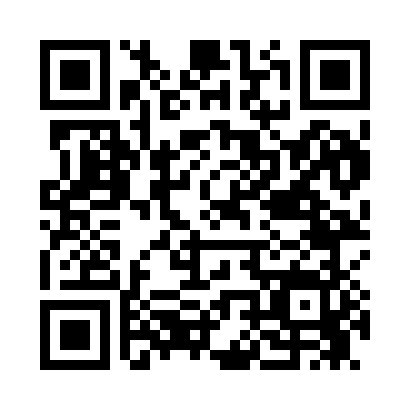 Prayer times for Becks, Arkansas, USAMon 1 Jul 2024 - Wed 31 Jul 2024High Latitude Method: Angle Based RulePrayer Calculation Method: Islamic Society of North AmericaAsar Calculation Method: ShafiPrayer times provided by https://www.salahtimes.comDateDayFajrSunriseDhuhrAsrMaghribIsha1Mon4:285:531:074:558:219:472Tue4:285:541:084:558:219:473Wed4:295:541:084:558:219:464Thu4:305:551:084:558:219:465Fri4:305:551:084:568:219:466Sat4:315:561:084:568:219:457Sun4:325:561:084:568:209:458Mon4:325:571:094:568:209:459Tue4:335:581:094:568:209:4410Wed4:345:581:094:568:199:4411Thu4:355:591:094:568:199:4312Fri4:365:591:094:568:199:4213Sat4:366:001:094:568:189:4214Sun4:376:011:094:578:189:4115Mon4:386:011:094:578:179:4016Tue4:396:021:104:578:179:4017Wed4:406:031:104:578:169:3918Thu4:416:031:104:578:169:3819Fri4:426:041:104:578:159:3720Sat4:436:051:104:578:159:3721Sun4:446:051:104:578:149:3622Mon4:446:061:104:578:139:3523Tue4:456:071:104:568:139:3424Wed4:466:071:104:568:129:3325Thu4:476:081:104:568:119:3226Fri4:486:091:104:568:119:3127Sat4:496:101:104:568:109:3028Sun4:506:101:104:568:099:2929Mon4:516:111:104:568:089:2830Tue4:526:121:104:568:079:2731Wed4:536:131:104:558:079:26